О внесении изменений в Положение о порядке выдвижения, внесения, обсуждения, рассмотрения инициативных проектов и проведения их конкурсного отбора, утвержденное решением Городской Думы от 22.10.2020 № 165-ДВ соответствии с Федеральным законом от 06.10.2003 № 131-ФЗ «Об общих принципах организации местного самоуправления в Российской Федерации», руководствуясь статьей 24 Устава муниципального образования город Ноябрьск, Городская Дума р е ш и л а:1. Внести в Положение о порядке выдвижения, внесения, обсуждения, рассмотрения инициативных проектов и проведения их конкурсного отбора, утвержденное решением Городской Думы от 22.10.2020 № 165-Д (далее – Положение), следующие изменения:1) в статье 1 Положения:подпункт 2 пункта 2 изложить в следующей редакции:«2) инициаторы проекта - группа граждан численностью не менее 10 человек, достигших возраста 16 лет и проживающих на территории муниципального образования, органы территориального общественного самоуправления, а также осуществляющие деятельность по управлению и обслуживанию многоквартирными домами на территории муниципального образования индивидуальные предприниматели, юридические лица независимо от организационно-правовой формы, за исключением государственных и муниципальных учреждений;»;подпункт 5 пункта 2 изложить в следующей редакции:«5) специальные группы населения - лица с ограниченными возможностями здоровья, пожилого возраста, с малолетними детьми, в том числе использующие детские коляски, проживающие на территории муниципального образования, а также инвалиды;»;пункт 6 изложить в следующей редакции:«6. Срок реализации инициативных проектов, вносимых в уполномоченный орган,                          не должен превышать 3 лет.»;пункт 10 изложить в следующей редакции:«10. Инициативные проекты могут реализовываться на территории муниципального образования или его части. Частями территории муниципального образования, на которых могут реализовываться инициативные проекты, являются:подъезд многоквартирного дома;многоквартирный дом (в том числе земельный участок, на котором расположен данный дом);группа многоквартирных домов и (или) жилых домов (в том числе улица, квартал, земельные участки, на которых расположены многоквартирные дома и (или) жилые дома);жилой микрорайон;группа жилых микрорайонов.Определение возможности реализации инициативного проекта на конкретном земельном участке или объекте осуществляется в соответствии с требованиями, установленными федеральным законодательством, законодательством Ямало-Ненецкого автономного округа                                          и муниципальными правовыми актами.Не допускается реализация инициативных проектов на территории:объектов, находящихся в государственной собственности;индивидуальной жилой застройки (частной собственности);объектов коммерческой деятельности;объектов культурного наследия (земель);административных объектов, используемых для нужд органов местного самоуправления.»;2) статью 2 Положения изложить в следующей редакции:«Статья 2. Выдвижение, внесение, обсуждение, рассмотрение инициативных проектов1. Инициативный проект должен содержать следующие сведения:1) наименование инициативного проекта;2) описание проблемы, решение которой имеет приоритетное значение для жителей муниципального образования или его части;3) обоснование предложений, направленных на решение указанной проблемы;4) описание ожидаемого результата (ожидаемых результатов) реализации инициативного проекта, в том числе с указанием групп населения, которые будут пользоваться результатами реализации инициативного проекта;5) предварительный расчет необходимых расходов на реализацию инициативного проекта;6) планируемые сроки реализации инициативного проекта;7) сведения о планируемом (возможном) финансовом, имущественном и (или) трудовом участии заинтересованных лиц в реализации данного проекта;8) указание на объем средств местного бюджета в случае, если предполагается использование этих средств на реализацию инициативного проекта, за исключением планируемого объема инициативных платежей;9) указание на территорию муниципального образования или его часть, в границах которой будет реализовываться инициативный проект;10) информация о воздействии результатов реализации инициативного проекта                           на состояние окружающей среды;11) информация об учете в инициативном проекте потребностей и пожеланий специальных групп населения.2. Инициаторы проекта при внесении инициативного проекта в уполномоченный орган прикладывают к нему:1) протокол собрания граждан, а также в соответствии с пунктом 6 настоящей статьи результаты опроса граждан и (или) подписные листы соответственно, подтверждающие поддержку инициативного проекта жителями муниципального образования или его части;2) фото- и видеоматериалы собрания граждан по обсуждению и выдвижению инициативного проекта;3) копию протокола общего собрания собственников помещений в многоквартирном доме, содержащего решение о принятии в состав общего имущества в соответствующем многоквартирном доме объектов, созданных в результате реализации инициативного проекта                   (в случае реализации инициативного проекта на дворовой территории многоквартирного дома).3. Уполномоченный орган посредством информационного сообщения, размещенного                    на официальном сайте Администрации города в информационно-телекоммуникационной сети «Интернет», информирует население о начале приема заявок на участие в отборе инициативных проектов (далее - заявка) не позднее чем за 5 рабочих дней до начала приема заявок. Информационное сообщение должно содержать:1) наименование, место нахождения, почтовый адрес, адрес электронной почты уполномоченного органа, номер контактного телефона ответственного должностного лица уполномоченного органа;2) дату и время начала и окончания приема заявок;3) форму заявки согласно приложению 3 к настоящему Положению.4. До внесения в уполномоченный орган инициативного проекта, в целях его обсуждения                    и определения соответствия интересам жителей муниципального образования или его части, целесообразности реализации инициативного проекта, инициативный проект подлежит рассмотрению на собрании граждан в порядке, установленном приложением 1 к настоящему Положению. При этом возможно рассмотрение нескольких инициативных проектов на одном собрании граждан.Уполномоченный орган запрашивает у структурных подразделений Администрации города заключения по инициативным проектам, содержащие выводы о возможности и целесообразности их реализации (далее - заключение по инициативному проекту).Структурные подразделения Администрации города в срок, установленный в запросе уполномоченного органа, подготавливают в пределах своей компетенции заключения по инициативным проектам.Уполномоченный орган подготавливает заключение о возможности или невозможности проведения собрания (далее - заключение) в течение 30 календарных дней со дня подачи заявления о проведении собрания. Заключение носит рекомендательный характер.Инициативный проект также может рассматриваться на собрании граждан по вопросам осуществления территориального общественного самоуправления.5. По результатам обсуждения и голосования на собрании граждан инициативные проекты, получившие поддержку участников собрания, направляются инициаторами проекта в уполномоченный орган.Инициативный проект подлежит рассмотрению на собрании делегатов в порядке, установленном приложением 1 к настоящему Положению.Собрание делегатов состоит из делегатов, избранных на собраниях граждан, а также приглашенных представителей от организаций инвалидов, зарегистрированных на территории муниципального образования.Протокол собрания делегатов направляется в уполномоченный орган в течение 3 рабочих дней со дня его подписания.6. Выявление мнения граждан по вопросу поддержки инициативного проекта возможно также путем проведения опроса граждан, сбора их подписей в соответствии с Положением                       о порядке назначения и проведения опроса граждан в муниципальном образовании город Ноябрьск, утвержденным решением Городской Думы муниципального образования город Ноябрьск (далее - Городская Дума).7. Информация о внесении инициативного проекта в уполномоченный орган подлежит опубликованию (обнародованию) и размещению на официальном сайте Администрации города                   в информационно-телекоммуникационной сети «Интернет» уполномоченным органом                                  в течение 3 рабочих дней со дня его внесения и должна содержать сведения, указанные в пункте 1 настоящей статьи, а также сведения об инициаторах проекта. Одновременно граждане информируются о возможности представления в уполномоченный орган своих замечаний и предложений по инициативному проекту с указанием срока их представления, который не может составлять менее 5 рабочих дней. Свои замечания и предложения вправе направлять жители муниципального образования, достигшие возраста 16 лет.8. Инициативный проект подлежит обязательному рассмотрению Администрацией города                   в течение 30 календарных дней со дня его внесения.9. По истечении срока приема заявок уполномоченный орган направляет инициативные проекты в конкурсную комиссию:1) для проведения в случае, предусмотренном пунктом 7 статьи 1 настоящего Положения, конкурсного отбора инициативных проектов и информирует об этом инициатора проекта;2) для осуществления в случае, предусмотренном пунктом 8 статьи 1 настоящего Положения, оценки по критериям инициативного проекта и принятия решения в соответствии                                         с пунктом 10 настоящей статьи и информирует об этом инициатора проекта.10. Порядок формирования и деятельности конкурсной комиссии установлен                            приложением 7 к настоящему Положению.При проведении конкурсного отбора инициативных проектов инициаторам проекта и их представителям обеспечивается возможность участия в рассмотрении конкурсной комиссией инициативных проектов и изложения своих позиций по ним.По результатам рассмотрения инициативных проектов решение конкурсной комиссии                       о поддержке инициативных проектов либо об отказе в поддержке инициативных проектов принимается в порядке, установленном приложением 7 к настоящему Положению, и оформляется протоколом заседания конкурсной комиссии.11. Конкурсный отбор инициативных проектов проводится конкурсной комиссией путем оценки инициативных проектов по критериям в соответствии с приложением 4 к настоящему Положению и голосования по ним. По результатам указанного конкурсного отбора конкурсная комиссия принимает решение в соответствии с пунктом 10 настоящей статьи.В случае поступления одного инициативного проекта конкурсная комиссия проводит его оценку по критериям в соответствии с приложением 4 к настоящему Положению и в отношении инициативного проекта, набравшего не менее 60 баллов по критериям, принимает решение                             в соответствии с пунктом 10 настоящей статьи путем голосования. Инициативный проект, набравший менее 60 баллов по критериям, возвращается конкурсной комиссией инициатору проекта в соответствии с подпунктом 2 пункта 16 настоящей статьи.12. Конкурсный отбор инициативных проектов проводится конкурсной комиссией с учетом представленной уполномоченным органом информации:о результатах голосования делегатами на конференции из расчета один голос – один балл;2) о результатах общественного обсуждения инициативных проектов на информационном ресурсе «Живем на Севере» в информационно-телекоммуникационной сети «Интернет» (далее - информационный ресурс «Живем на Севере») и (или) открытых площадках муниципального образования (далее - открытая площадка);3) об итогах оценки по критериям в соответствии с приложением 4 к настоящему Положению.Результаты, полученные по итогам проведенной уполномоченным органом оценки инициативного проекта по критериям, конвертируются в баллы по Методике конвертации результатов в баллы согласно приложению 5 к настоящему Положению.13. Обсуждение и голосование по инициативным проектам осуществляются                                        на информационном ресурсе «Живем на Севере». Срок обсуждения и голосования по инициативным проектам составляет не менее 3 календарных дней с даты размещения информации об инициативном проекте на информационном ресурсе «Живем на Севере».Результаты голосования на информационном ресурсе «Живем на Севере» и (или) открытых площадках конвертируются уполномоченным органом в баллы по Методике конвертации результатов в баллы согласно приложению 5 к настоящему Положению.14. Конкурсной комиссией по результатам голосования жителями муниципального образования по инициативному проекту на информационном ресурсе «Живем на Севере» и (или) открытых площадках, а также по результатам рассмотрения инициативных проектов на собрании делегатов и их оценки по критериям в соответствии с приложением 4 к настоящему Положению составляется итоговый рейтинг инициативных проектов.Конкурсная комиссия с учетом итогового рейтинга инициативных проектов, результатов опросов граждан и (или) подписных листов, подтверждающих поддержку инициативного проекта жителями муниципального образования, и заключений структурных подразделений Администрации города по внесенным инициативным проектам, полученных в соответствии с пунктом 4 настоящей статьи, по результатам голосования на заседании принимает решение в соответствии с пунктом 10 настоящей статьи.15. Конкурсная комиссия при осуществлении своих полномочий вправе взаимодействовать                   с органами местного самоуправления, иными органами и организациями.16. По результатам рассмотрения инициативного проекта с учетом решения конкурсной комиссии Администрация города принимает одно из следующих решений:1) поддержать инициативный проект и продолжить работу над ним в пределах бюджетных ассигнований, предусмотренных решением о местном бюджете, на соответствующие цели и (или) в соответствии с порядком составления и рассмотрения проекта местного бюджета (внесения изменений в решение о местном бюджете); решение о поддержке инициативного проекта принимается в форме постановления Администрации города, подготовку проекта которого осуществляет уполномоченный орган;2) отказать в поддержке инициативного проекта и вернуть его инициаторам проекта                           с указанием причин отказа в поддержке инициативного проекта.17. Решение об отказе в поддержке инициативного проекта принимается Администрацией города в случаях:1) несоблюдения установленного порядка внесения инициативного проекта и его рассмотрения;2) несоответствия инициативного проекта требованиям федеральных законов и иных нормативных правовых актов Российской Федерации, законов и иных нормативных правовых актов Ямало-Ненецкого автономного округа, Уставу муниципального образования город Ноябрьск;3) невозможности реализации инициативного проекта ввиду отсутствия у органов местного самоуправления необходимых полномочий и прав;4) отсутствия средств местного бюджета в объеме, необходимом для реализации инициативного проекта, источником формирования которых не являются инициативные платежи;5) наличия возможности решения описанной в инициативном проекте проблемы более эффективным способом;6) признания инициативного проекта не прошедшим конкурсный отбор.Принятое решение об отказе в поддержке инициативного проекта в форме письменного уведомления направляется уполномоченным органом инициатору проекта не позднее 5 рабочих дней со дня его принятия.18. Уполномоченный орган вправе, а в случае, предусмотренном подпунктом 5 пункта 17 настоящей статьи, обязан предложить инициаторам проекта совместно доработать инициативный проект, а также рекомендовать представить его на рассмотрение органа местного самоуправления иного муниципального образования или государственного органа в соответствии с их компетенцией.19. Главный распорядитель средств местного бюджета, осуществляющий функции в сфере деятельности, к которой относится инициативный проект, обеспечивает его реализацию, в том числе разработку проектно-сметной документации, включая изыскательские, проектные, экспертные работы и иные работы и услуги в соответствии с условиями муниципальных контрактов на выполнение необходимых видов работ (оказание услуг) для реализации инициативного проекта в порядке, предусмотренном законодательством Российской Федерации               о контрактной системе в сфере закупок товаров, работ, услуг для обеспечения государственных                   и муниципальных нужд, а также в соответствии с бюджетным законодательством Российской Федерации посредством предоставления субсидии юридическим лицам независимо                                  от организационно-правовой формы, за исключением государственных и муниципальных учреждений, индивидуальным предпринимателям, осуществляющим деятельность по управлению и обслуживанию многоквартирных домов на территории муниципального образования, в случае реализации инициативного проекта на дворовой территории многоквартирного дома.В случае если инициативным проектом предусмотрена его реализация на дворовой территории, он в обязательном порядке проходит процедуру отбора в соответствии с установленными требованиями.20. При увеличении стоимости инициативного проекта в ходе разработки проектно-сметной документации вопрос об увеличении стоимости инициативного проекта выносится на рассмотрение конкурсной комиссии.»;3) в приложении 1 к Положению:в подпункте 2 пункта 3 статьи 1 слова «, указанных в подпункте 2 пункта 6 статьи 1 настоящего Положения» исключить;пункт 2 статьи 4 изложить в следующей редакции:«2. Участниками собрания избираются 4 делегата от каждого инициативного проекта для участия в собрании делегатов. Делегатом может быть любой житель муниципального образования, достигший возраста 16 лет.»;4) приложение 2 к Положению исключить;5) приложение 4 к Положению изложить в редакции согласно приложению к настоящему решению;6) в приложении 5 к Положению:в пункте 1 слово «межведомственной» заменить словом «конкурсной», цифры «14» заменить цифрами «60»;в пункте 2 цифры «14» заменить цифрами «40»;7) приложение 6 к Положению исключить;8) в приложении 7 к Положению:подпункт 2 пункта 1 статьи 2 изложить в следующей редакции:«2) оценка инициативных проектов по критериям в соответствии с приложением 4 к настоящему Положению;»;в подпункте 4 пункта 1 статьи 2 слова «и открытости его проведения» исключить;в подпункте 2 пункта 6 статьи 3 слова «приложениями 4 и 6» заменить словами «приложением 4».2. Опубликовать настоящее решение в городской общественно-политической газете «Северная вахта».3. Настоящее решение вступает в силу со дня его официального опубликования.Глава города Ноябрьска 								          А.В. РомановПредседатель Городской Думы					                                 И.В. РащупкинаПриложение к решению Городской Думыот 19.10.2023 № 543-ДКритерии оценки инициативных проектов1. Вклад участников реализации инициативного проекта в его финансирование:1) уровень софинансирования инициативного проекта со стороны населения:в случае если уровень софинансирования инициативного проекта со стороны населения отсутствует, баллы не начисляются;в случае если уровень софинансирования инициативного проекта составляет до 1%, начисляется 10 баллов;в случае если уровень софинансирования инициативного проекта свыше 1%, начисляется          15 баллов;2) уровень софинансирования инициативного проекта со стороны организаций и других внебюджетных источников:в случае если уровень софинансирования инициативного проекта со стороны организаций и других внебюджетных источников отсутствует, баллы не начисляются;в случае если уровень софинансирования инициативного проекта составляет до 2%, начисляется 10 баллов;в случае если уровень софинансирования инициативного проекта свыше 2%, начисляется      15 баллов;3) вклад населения в реализацию инициативного проекта в неденежной форме (выполнение неоплачиваемых работ, выделение материалов и оборудования и другие формы):в случае если вклад населения в реализацию инициативного проекта в неденежной форме отсутствует, баллы не начисляются;в случае если вклад населения в реализацию инициативного проекта в неденежной форме осуществляется, начисляется 10 баллов;4) вклад организаций и других внебюджетных источников в реализацию инициативного проекта в неденежной форме (выполнение неоплачиваемых работ, выделение материалов и оборудования и другие формы):в случае если вклад организаций и других внебюджетных источников в реализацию инициативного проекта в неденежной форме отсутствует, баллы не начисляются;в случае если вклад организаций и других внебюджетных источников в реализацию инициативного проекта в неденежной форме осуществляется, начисляется 10 баллов.2. Социальная и экономическая эффективность реализации инициативного проекта:1) доля благополучателей в общей численности населения:в случае если численность благополучателей составляет до 100 человек, баллы не начисляются;в случае если численность благополучателей составляет от 101 до 500 человек, начисляется 2 балла;в случае если численность благополучателей составляет от 501 до 1000 человек, начисляется 3 балла;в случае если численность благополучателей составляет свыше 1000 человек, начисляется             5 баллов;2) положительное воздействие результатов реализации инициативного проекта на состояние окружающей среды:в случае отсутствия положительного воздействия на состояние окружающей среды, баллы не начисляются;в случае улучшения состояния окружающей среды, начисляется 5 баллов;3) учет потребностей и пожеланий специальных групп населения:в случае если потребности и пожелания специальных групп населения не учтены, баллы не начисляются;в случае если потребности и пожелания специальных групп населения учтены, начисляется 10 баллов;4) использование результата реализации инициативного проекта, решение вопросов его эксплуатации, содержания, обеспечения сохранности:в случае если результат реализации инициативного проекта возможен только однократно, баллы не начисляются;в случае если результат реализации инициативного проекта возможен только многократно, начисляется 5 баллов;5) положительное восприятие населением социальной, культурной и досуговой значимости инициативного проекта (оценивается суммарно):в случае если реализация инициативного проекта способствует развитию патриотического воспитания, начисляется 3 балла;в случае если реализация инициативного проекта способствует развитию добровольческого движения, волонтерства, начисляется 3 балла;в случае если реализация инициативного проекта способствует воспитанию здорового образа жизни, начисляется 3 балла.3. Степень участия населения в определении и решении проблемы, заявленной в инициативном проекте:1) численность лиц, принявших участие в собрании жителей города:в случае если число лиц, принявших участие в собрании жителей города, составляет            до 30 человек, баллы не начисляются;в случае если число лиц, принявших участие в собрании жителей города, составляет свыше 30 человек, начисляется 5 баллов;2) использование средств массовой информации и других средств информирования населения в процессе отбора инициативного проекта:в случае отсутствия использования указанных средств, баллы не начисляются;в случае наличия и регулярного использования специальных информационных стендов, начисляется 3 балла;в случае наличия публикаций в городских газетах, журналах, начисляется 2 балла;в случае наличия радио- и (или) телевизионной передачи, посвященной инициативному проекту, начисляется 3 балла;в случае размещения соответствующей информации в информационно-телекоммуникационной сети «Интернет», в частности, в социальных сетях, начисляется 3 балла.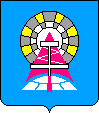 ГОРОДСКАЯ  ДУМАМУНИЦИПАЛЬНОГО ОБРАЗОВАНИЯ ГОРОД НОЯБРЬСКРЕШЕНИЕ19.10.2023                                                                                                                                      № 543-Д19.10.2023                                                                                                                                      № 543-Д19.10.2023                                                                                                                                      № 543-Д